Marzo 25 de 2015Go to this link.http://www.aprenderespanol.org/verbos/preterito-imperfecto.html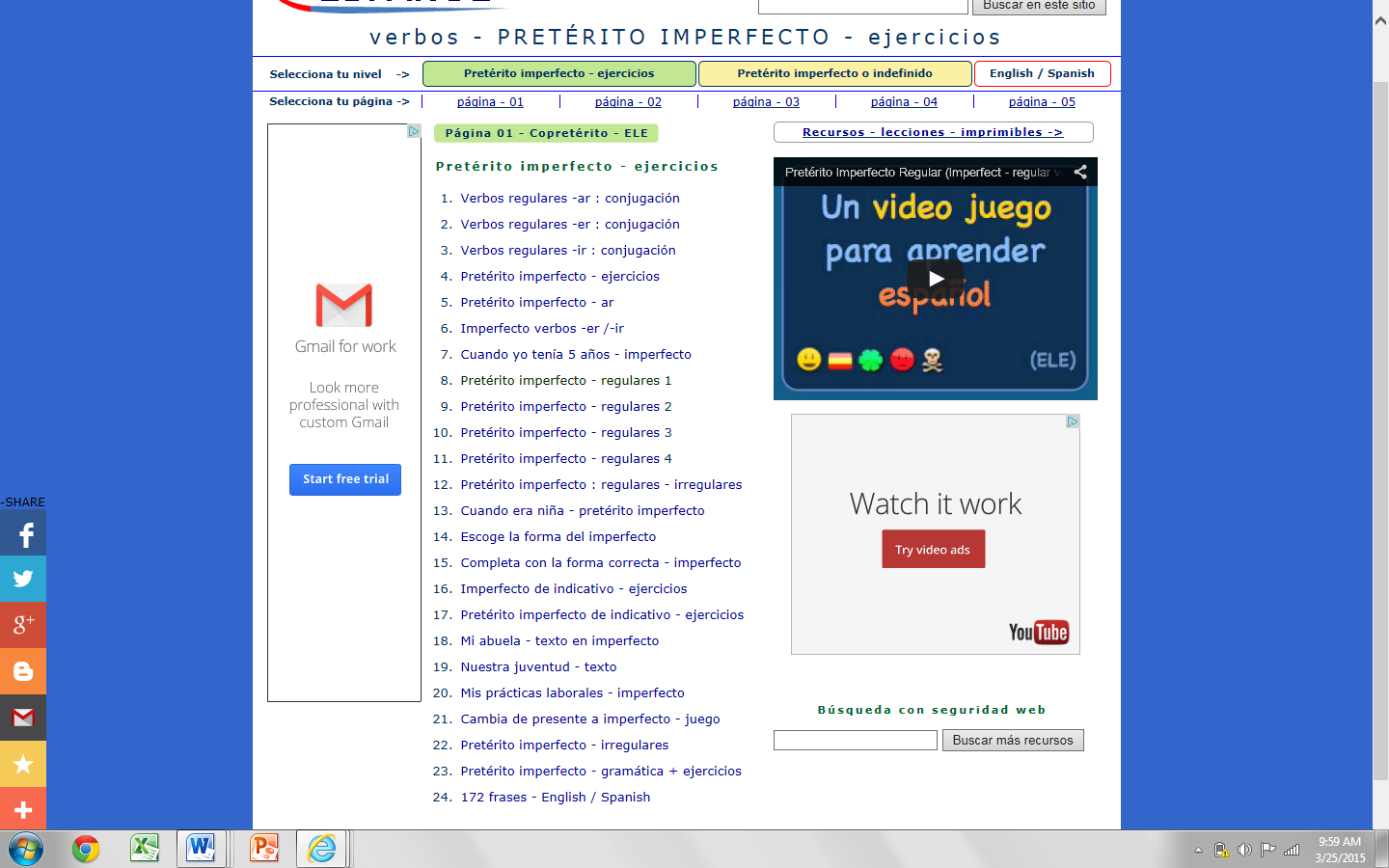 From the list above Practice imperfect  working  with the exercises  #:8,9,10.15,16,17,18.